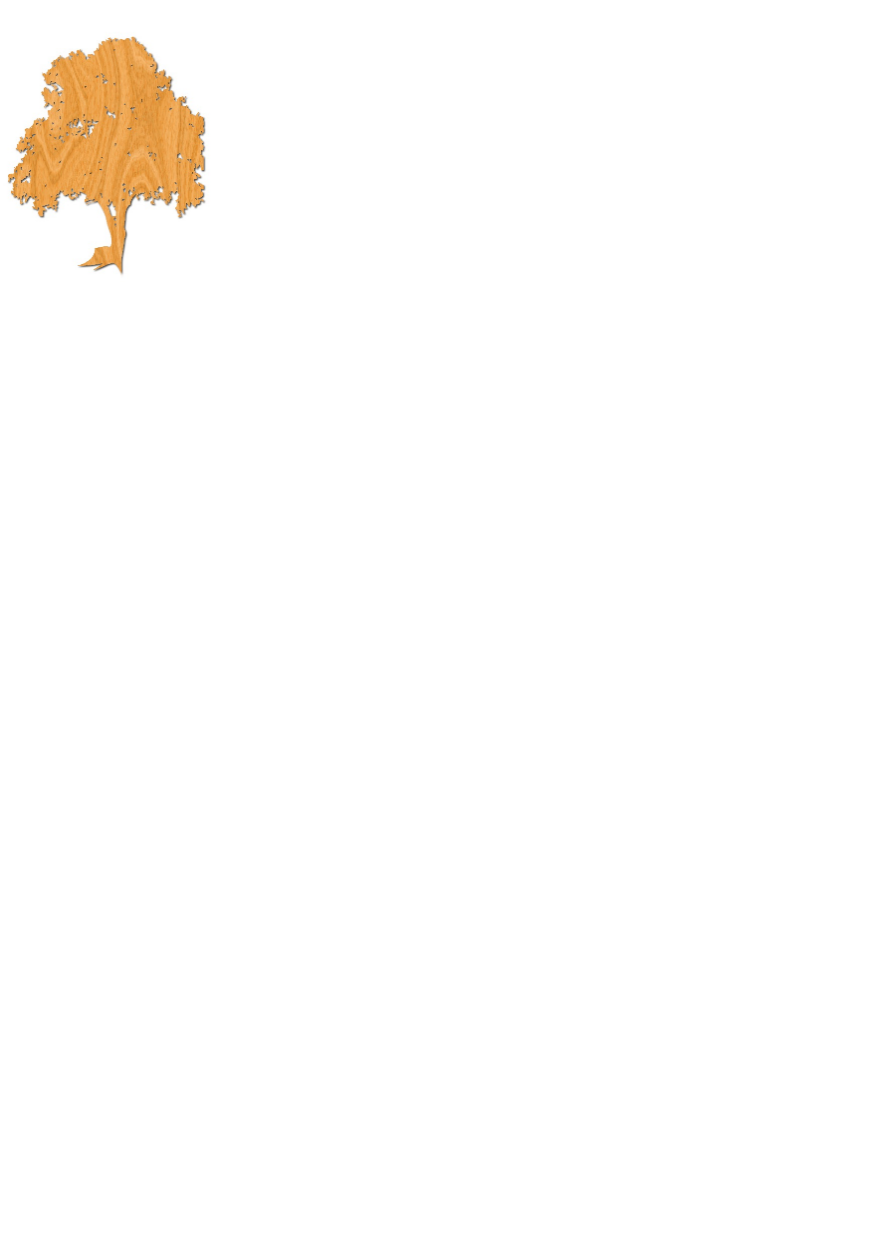 If you have any questions regarding the sponsorship options, please contact Lee Taylor in the synagogue office. Please tick the relevant box.One-line greetings – 	Greetings from Children				£25 per line		Greetings from Grandchildren			£25 per line 	Greetings from Members				£25 per line	In Memory of Departed Loved Ones		£25 per lineUp to 50 characters including spaces:……………………………………………………………………………………………………………………	Whole Page Advert				£300	Half Page Advert					£165	Quarter Page Advert				£90		Eighth Page Advert				£60 	Silver Page						£500	Gold Page						£750	Inside Back/Inside Front Page			£1,000 	Back Page						£1,500	Please send through adverts / greetings by 16th December.